Example One (Low Complexity)1.) Which is a power delegated to the national government?A. conducting electionsB. establishing courtsC. coining moneyD. taxing citizensCLICK HERE FOR ANSWERS & EXPLANATIONSExample Two (Moderate Complexity)2.) Which statement describes a similarity between the state and the federal governments under the U.S. Constitution?A. Both levels of government allow for the election of judges.B. Both levels of government have the power to ratify treaties.C. Both levels of government allow for the collection of taxes.D. Both levels of government have the power to appoint ambassadors.CLICK HERE FOR ANSWERS & EXPLANATIONSExample Three (High Complexity)The map below describes the number of people on death row in the United States as of 2012.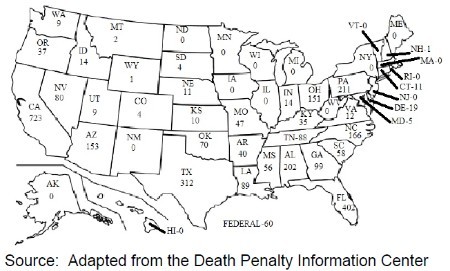 